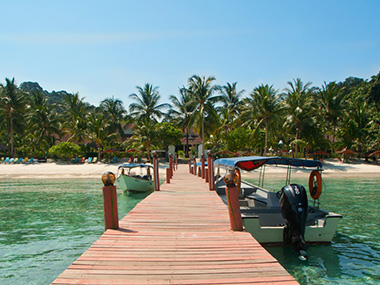 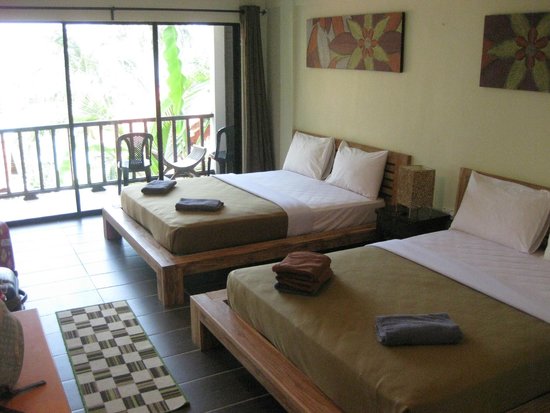 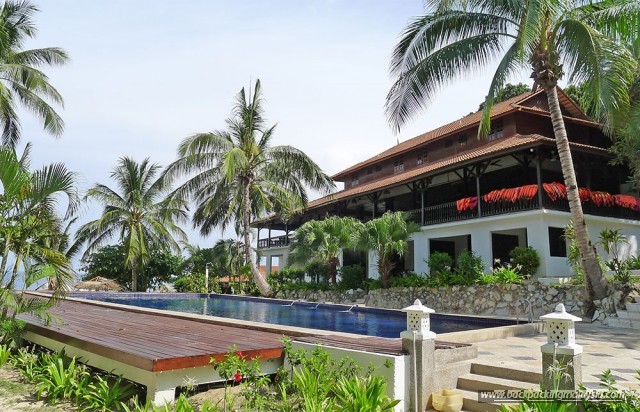 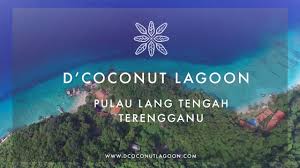 2020 RMCO PROMOTION D’ COCONUT LAGOON, LANG TENGAH PACKAGE RATES 2020
3 Days 2Night Package (Surcharge RM 40 /per person for Weekend  (FRI & SAT ) ,School & Public Holidays and Eve. (My /SIN)BOAT TIMING : IN : 10.00 AM  / OUT : 12.00 PM ONLYPACKAGE INCLUDES: Welcome drink Boat transfer ( Merang/P.Lang Tengah/Merang) Meals: (2B / 2L / 2D ) & each extension night entitles 1B/1L/1D Free flow of hot beverages ie. Coffee & tea only (Excluding alcoholic & carbonated drinks) Complimentary 2 snorkeling Trips around Lang Tengah (excluding equipments). Not applicable for extension stay.PACKAGE EXCLUDES: Snorkeling equipment rental for mask/snorkel (RM10/day) & Life Vest (RM10/day)Marine Conservation Fees of RM5 (Malaysian) ; RM 30 (Foreigner). Subject to change.Tourism Tax (Foreigner) RM 10 per room per nightAny expenses of personal natureCHILDREN RATE (4-11 years old) Children sharing room with 1 Adult - One of the child will be charge full Twin Adult rate If Children not sharing with Adults - two children will be charge full Twin Adult rate OPTIONALS & ACTIVITIES:Snorkeling Trip (Around 2 hours): Enquire rates at the Resort. BBQ Dinner (for groups more than 40 persons) : RM30 per person 02 way KT Airport -Merang Jetty transfer -RM 70 Per head (SIC basis-45minutes ride ) flight before 8am02 way KT Bus Station -Merang Jetty transfer -RM  75 Per head (SIC basis-75minutes ride )ELECTRICITY:Please be inform that there will be a daily 3 hour power cut off (3pm – 6pm) for the off peak month for February, March & October. There will be 24hours electricity from April to September unless due to unforeseen and uncontrollable circumstancesCHECK IN / CHECK OUT TIME Check In: 2.00pm (early check in is possible if rooms are available) Check Out: 10.30am or earlier if departure boat is earlier Any request for check-out time extension will be subject to room availability and management discretion If extend check out time to / after 3.00pm, there will be a nominal charge of RM100 per room
TERMS AND CONDITIONS All confirmed bookings must be paid in full before the expiry of the payment deadline given. Upon the expiry of the deadline, the booking will be automatically cancelled without any further notice. In the event of cancellation of bookings after full payment was remitted, the following cancellation policies applies :- More than 1 month to arrival date : Full Refund less Admin Fees (5%) of total value 3 weeks or more to arrival date : 70% Refund less Admin Fees (5%) of total value 2 weeks or more to arrival date : 50% Refund less Admin Fess (5%) of total value Less than 2 weeks : NO RefundNO REFUND will be made in whole or in part for any unused days or unconsumed food at the Resort resulting from late arrival or premature departure. Confirmed guests who do not show up will be charged in full and no refund will be made for whatever reasons. REVISION of rates is subject to resort discretion and without prior notice. D Coconut LagoonPulau Lang Tengah, TerengganuSeasonal Surcharge Calendar 2020OFF - Peak Season  (Valid from Jun 15 - Oct 29, 2020)OFF - Peak Season  (Valid from Jun 15 - Oct 29, 2020)OFF - Peak Season  (Valid from Jun 15 - Oct 29, 2020)OFF - Peak Season  (Valid from Jun 15 - Oct 29, 2020)OFF - Peak Season  (Valid from Jun 15 - Oct 29, 2020)OFF - Peak Season  (Valid from Jun 15 - Oct 29, 2020)OFF - Peak Season  (Valid from Jun 15 - Oct 29, 2020)OFF - Peak Season  (Valid from Jun 15 - Oct 29, 2020)OFF - Peak Season  (Valid from Jun 15 - Oct 29, 2020)Per Person RateEast WingEast WingEast WingEast WingWest WingWest WingWest WingWest WingPer Person RateStandardSuperiorDeluxe LowDeluxe HighExec StandardExec DeluxeFamily(4Pax)CabanasSINGLERM 510RM 590RM 640RM 670RM 705RM 735N/ARM 850TWINRM 405RM 485RM 530RM 565RM 600RM 630N/ARM 670TRIPLERM 385RM 465RM 510RM 545RM 580RM 605N/ARM 650QUADN/ARM 435RM 485RM 515RM 560RM 580RM 590N/AChild(4-11)RM 240RM 290RM 320RM 335RM 365RM 380RM 385RM 400Extend 1NightRM 170RM 185RM 205RM 205RM 215RM 215RM 225RM 235JunJulAugSepOctSundayMonday1Tuesday21Wednesday312Thursday4231Friday5342Saturday64153Sunday75264Monday86375Tuesday97486Wednesday108597Thursday1196108Friday12107119Saturday131181210Sunday141291311Monday1513101412Tuesday1614111513Wednesday1715121614Thursday1816131715Friday1917141816Saturday2018151917Sunday2119162018Monday2220172119Tuesday2321182220Wednesday2422192321Thursday2523202422Friday2624212523Saturday2725222624Sunday2826232725Monday2927242826Tuesday3028252927Wednesday29263028Thursday302729Friday312830Saturday2931Sunday30Monday31XDates Surcharge AppliesDates Surcharge AppliesDates Surcharge AppliesDates Surcharge AppliesDates Surcharge Applies